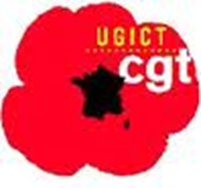 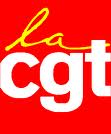 Compte rendu CSE du 21 avril 2022Suite à la fin du conflit, nous reprenons les comptes rendus CSE. Déclaration en pièce jointeEffectifs :Entrées / Sorties : Au 31  mars, il est a noté 3 entrées et 2 sorties dans notre établissement. Il y a toujours 401 hommes et 85 femmes pour un total de 486 personnes dont 10 Non-actifs et 13 apprentis.Intérim : 13 SF, 10 NS et 1 STCA  ce jour la DL est en attente des retours de la DG pour valider les embauches des intérimaires ayant passés les entretiensRecrutement  la direction recherche en alternance pour l’année à venir : 10 BAC Pro Aérostruture et le lycée Marcel Dassault de RochefortRecrutement également de préparateurs sous-traitant ainsi que des intérimaires GPP présents actuellement. D’autres sessions d’embauche auront lieu en juin/juillet sur les élèves et ceux en fin d’alternance ainsi que des intérimaires. Cela concernera des spécifiques fabrications, des préparateurs et GPP principalement.Commentaire Cgt ; Nous constatons que l’entreprise cherche à recruter dans les secteurs de préparateurs, des GPP et des SF. Nous espérons une vrai politique d’embauche et non un remplacement à la marge des départs en retraite. Le travail en équipe ne doit pas palier à un renforcement du personnel pour la charge à venir.Tableau des effectifs Sous-Traitants In-situ : Divers :Présentation de la fiche entreprise(La fiche entreprise est la vision des risques dans l’entreprise).Cette fiche a été présentée et des remarques ont été faites auxquelles des réponses seront apportées prochainement par la médecin qui n’était pas présente.Présentation du Rapport annuel d’établissementLe rapport qui nous a été présenté et celui-ci comportait des manque d’informations sur certains produits dangereux dont notamment ceux de la pyrotechnie. La liste des postes à risques n’a pas été remise à jour depuis 5 ans alors qu’elle est à faire à chaque fois que nécessaire. Or cela n’a pas été fait alors que depuis 2018 nous avons sur l’établissement la fabrication pyrotechnique. Ensuite un avis nous a été demandé :Pour la CGT ce rapport manque de précision que nous aurions voulu clarifier avec le médecin mais celle-ci n’était pas présente d’où notre abstention comme les 2 autres OS. CAP AVENIRPeu de travail a été entrepris l’année dernière à part une adaptation de poste tertiaire. Les études de postes pour l’attribution de sièges ergonomiques auprès des travailleurs handicapés à la pyrotechnie ne sont toujours pas terminées car seul 4 salariés sur 9  sont à ce jour reconnu handicapés. En attendant des chaises classiques sont arrivées et sont mises à leurs disposition.Deux matériels bureautiques ainsi qu’un appareil auditif ont été validés et l’abonnement à TADEO est renouvelé.Des photos seront prises avant et après les travaux des postes et des plaques seront posées sur le matériel mis à disposition.Point sur le dispositif de signalement agissements sexistes de harcèlement sexuel et moral et discrimination au travailUn rappel juridique a été fait par la RH et les documents se retrouvent sur le portail RH.La société a embauché un responsable, ancien procureur de la République, à Saint-Cloud pour traiter ces sujets.Plan de mobilité société Le cabinet EKODEV choisi par la société a réalisé une enquête mobilité sur tous les établissements. Seulement 30% du personnel a répondu à ce questionnaire qui a eu lieu dans un contexte de mouvement social et par une faible diffusion. Nous regrettons le manque de communication sur cette enquête. Les diffusions d’informations dans notre établissement sont devenues inexistantes, que ce soit par les télévisions ou même aux points com. Seules les personnes possédant une adresse mail Dassault étaient au courant donc les personnels SP fabrication ne seront pas entendus par cette enquête.  Information et  consultation sur le bilan social 2021Nous déplorons, comme chaque année, que certains indicateurs ne permettent pas de vérifier avec plus de précision les écarts salariaux F/H. L’obligation d’emploi handicapé n’est plus obligatoire au niveau local car celui-ci est présenté au niveau société. Un avis consultatif a été demandé, les 3 OS se sont abstenus car l’exposé de ce rapport manque de précision.Point des fabrications en cours :A fin Janvier, nous avons livré à l’établissement de Mérignac :1 voilure Rafale soit 258 sur 358,  la chaine passe à IP5 début mai, elle reste pénalisée par le manque de pièces. A partir du mois de mai les robots et ferrures passeront en TT3. 0 dérive Rafale, 89 sur 167 (IP20 en juin il passe à IP10)1 jeu de canard Rafale, 84 sur 162, IP100 voilure Legacy, 1601 sur 1625 IP5 (le transfert a AAA est quasiment terminer)0 voilure 8X, 92 sur 120 IP8 (pas de changement)1 voilure 6X IP6 Pyro reprise des livraisons, le plan de rattrapage ce poursuit (9 compagnons et 3 contrôleurs viennent d’y être mutés)LNX la première voilure sera livrée le 16 mai à Mérignac 10X l’indus continue avec quelques retards (le nouveau batiment sera opérationnel en fin d’année)POINTS DIVERS : Les secteurs des  finitions Legacy et 6/8X seront en travaux la dernière semaine de juillet et ce pendant 3 semaines (semaine 30 à 32). De ce fait les salariés de ces secteurs auront leurs 3 semaines de congés imposées durant cette période.TABLEAU DES CHARGES POUR LES TROIS MOIS A VENIR Questions posées :1- Encombrement finition FalconPourquoi des caisses et chariot panneaux voilures encombrent encore l’allée centrale ?Une solution extérieure est envisagée pour la logistique DAHER et UP.2- Fermeture entre les bâtiments 1 et 2Quand sera lancée la jonction entre les deux bâtiments qui devait être faite suite à un prochain contrat Rafale (aujourd’hui plusieurs ont été signés) ?Cela sera fait lors de la signature T0 du contrat de l’Indonésie.3- Dotation chaises pyrotechnieQuand est prévue la réception des chaises à la pyrotechnie ?Une dotation de chaises classiques a été faite et celles ergonomiques le seront lorsque le médecin aura fait les études de postes pour le personnel ayant des handicaps. Cela devra être ensuite accepté par la commission centrale de CAP AVENIR pour le financement et ce n’est qu’après tout cela que l’achat pourra être déclenché pour une livraison future.4- Alerte orageQuand sera programmé l’essai d’alerte orage dans le bâtiment pyrotechnie pour valider par les salariés dans les salles de chargement le type de prévenance à choisir entre la pose de haut-parleurs dans les salles ou de témoins lumineux privilégiés par les salariés ?Un test sera réalisé en mai sur la base d’une alerte sonore. Une vérification par le personnel travaillant dans les salles de chargement et tir devra valider ce choix sonore seul et non par témoins lumineux imposé par la direction locale. Si cela n’est pas probant, nous conseillons aux salariés de nous en faire part afin de valider le choix le plus optimum pour leur sécurité. Pourquoi les salariés utilisateurs des installations ne sont pas associés à la mise en place de ces éléments de sécurité ? (ceux-ci regrettent l’absence d’échanges sur le sujet alors que c’est eux qui y travaillent)La direction locale nous affirme qu’elle tiendra compte des retours du personnel sur leurs avis concernant leur sécurité.5- Etude postes pyrotechnieUn chiffrage salarial des postes est-il en train d’être réalisé au sein de la pyrotechnie ?Cela fait partie de l’étude des postes pour la modification des accords d’entreprise suite à la nouvelle convention collective.6- Nomenclature Pourquoi les abréviations sur la feuille de pointage des horaires hebdomadaire n’est toujours pas mise en ligne pour les salariés alors qu’elle existe pour la hiérarchie depuis le début de la mise en place soit des années ? Le service RH a manqué de temps et cela va être fait soit disant.7- Piste cyclablePouvez-vous tracer une piste cyclable le long des parkings du bâtiment 2 au restaurant d’entreprise ?Un traçage a été présenté et budgétisé mais pas encore planifié.8- Cabine mobile anti-bruitPouvez-vous mettre en place des panneaux ou cabines mobiles anti-bruit pour capter la nuisance sonore du rivetage sur les panneaux ?Réponse CSSCT9 Matériels ateliers : Est-il possible d’obtenir au magasin des lampes individuelles ateliers ? Il est signifié qu’il n’y a pas de budget actuellement.Il reste 11 lampes au magasin et il n’y a pas de consigne pour ne pas les distribuer. 192 lampes ont déjà été distribuées. 10 Effectif sous-traitant bâtiment pyrotechnie : Pouvez-vous nous donner le nombre de sous-traitant par service ?DGT7+ 7 11 TT2 TT3 : Quel est le temps de repos d’un équipier qui bascule d’une organisation de travail TT2 vers TT3 ou inversement,11 heures12 Bureau contrôle chaine : Peut-on disposer, comme la hiérarchie d’un bureau fermé pour les contrôleurs de chaine ? Ce personnel travaille également sur des activités d’ordinateur  et doit disposer de conditions de travail similaires car ils sont sujets aux désagréments identiques de l’atelier (bruit, température, odeur de solvant…)Le sujet est à étudier. Rien n’est prévu pour le moment.13 Recyclage SST et autre : Qu’en est-il de l’actualisation du recyclage des sst ?Une campagne de recrutement va être faite et le recyclage va être effectué Qu’en est-il des autres recyclages de types pontier, électricité ?  Activité sociale et culturelle :Voir le compte rendu de FO	Martignas, le 25/04/2022.Spécifique AtelierPréparationContrôle AAA5850SPI1000LABINAL301TRIGO0010EXCENT0130ECM0230EXPLEO0280SERMATI030CIMPA010IS004Total717515MaiJuinJuilletRAFALE (kh)13.312.912.5FALCON (kh)78.28.3F7X/8X (kh)4.94.94.7F6X (kh)10.31111Pyro (kh)5.85.15.9Divers (kh)0.20.20.2Total MARTIGNAS (kh)4243.843.5Charge interne (kh)33.93433.5Effectifs245245245Potentiel333333Ecart DASSAULT-0.10.9-0.5Sous-traitance sur site (kh)8.19.810Charge – Potentiel (MA + ST in situ)-0.10-0.5